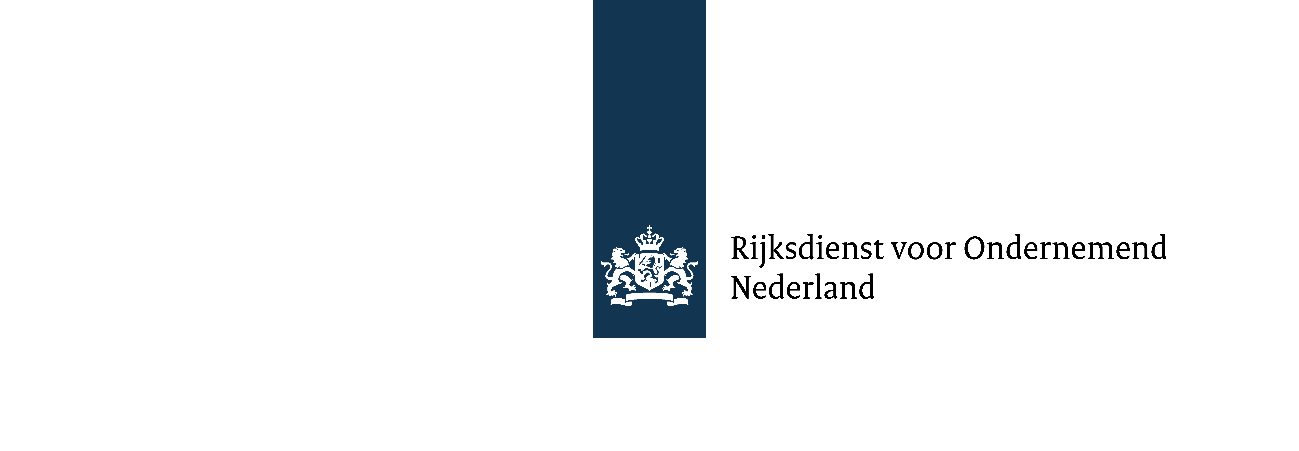 Beschrijving van activaVersie oktober 2023In aansluiting op de overeenkomst van verpanding d.d.  , ter zekerheidstelling van terugbetaling van de Subsidie en de daarover verschuldigde rente voor het project “  ”, projectnummer  , (van welke overeenkomst een akte is opgemaakt) en de Subsidiebeschikking op grond waarvan Pandgever jegens Pandhouder verplicht is de na te melden zekerheden aan Pandgever te verschaffen, verpandt Pandgever bij deze aan Pandhouder, gelijk Pandhouder bij deze als pand aanvaardt van Pandgever, ten minste, maar niet uitsluitend, de hieronder genoemde activa. Bij iedere (voortgangs)rapportage dan wel jaarlijks (in geval tussen de voortgangsrapportages een groter tijdvak dan een jaar bestaat) dient Pandgever  dit document te actualiseren en ondertekend aan Pandhouder toe te sturen. Pandgever dient daarbij tevens te vermelden of Pandgever eigenaar is van de desbetreffende activa.Materiële activaHet gaat hier om roerende zaken die vatbaar zijn voor overdracht, zoals machines, prototypes, apparatuur, onderdelen, materialen en protocollen/rapportages van klinische studies.Bij het onderscheid tussen materiële en immateriële activa worden de richtlijnen voor het opstellen van de jaarrekening als grondslag gebruikt.Materiële activaVermeld hier wie eigenaar is van het activumImmateriële activaPandgever dient het pandrecht op de bij Octrooicentrum Nederland ingediende octrooiaanvragen en geregistreerde octrooien direct te laten registreren en het bewijs van registratie daarvan naar Pandhouder te sturen. Bij het onderscheid tussen materiële en immateriële activa worden de richtlijnen voor het opstellen van de jaarrekening als grondslag gebruikt.OctrooinummerOmschrijvingIndieningsdatumEigenaar (van het activum)OctrooinummerOmschrijvingIndieningsdatumEigenaar (van het activum)OctrooinummerOmschrijvingIndieningsdatumEigenaar (van het activum)OctrooinummerOmschrijvingIndieningsdatumEigenaar (van het activum)Zijn de ingediende octrooiaanvragen en geregistreerde octrooien geregistreerd bij het Octrooicentrum Nederland?  Ja NeeIs het bewijs van registratie naar Pandhouder gestuurd? Ja NeeAndere immateriële activaU kunt hierbij denken aan auteursrecht, merkrechten, modelrechten, licentierechten, vergunningen, ontwerptekeningen, CAD-files, productiedata, rapporten, alle in de aanvraagdocumentatie beschreven mijlpalen en resultaten en de laatste versie van de ontwikkelde apparatuur/software (met inbegrip van algoritmes, sourcecodes, objectcodes, modificaties en bijbehorende documentatie).EigenaarAfgeleide immateriële activaHet gaat hier om alle immateriële activa waarbij voor de ontwikkeling daarvan gebruik is gemaakt van de onder het pandrecht vallende Activa (bijv. octrooiaanvragen en octrooien die zijn afgeleid van reeds verpande octrooiaanvragen/octrooien of programmatuur die is afgeleid van reeds verpande programmatuur).Vermeld hier wie eigenaar is van het activumOndertekeningHet document dient rechtsgeldig te worden ondertekend.NaamPlaatsDatumHandtekeningNaamPlaatsDatumHandtekeningKlik of tik om tekst in te voeren.